Het structureel instroomkanaal wil mensen die een carrière als opvoeder/begeleider overwegen, de kans geven om als werknemer een betaald kwalificerend opleidingstraject te volgen in dienst van een werkgever binnen paritair comité 319.01.Vanaf 1 september moet u de deelnemers van het structureel instroomkanaal als volgt in Isis registreren:De functiecode die u gebruikt is de code 275Opgelet niet de standaardcode 270 voor B2b!De anciënniteit op startdatum is 0 jaarIn bijlage van deze infonota vindt u volgende nuttige documenten:Brieven van minister Hilde Crevits voor enerzijds private en anderzijds  publieke zorg- en welzijnsvoorzieningenDe collectieve arbeidsovereenkomst van 18 april 2023 betreffende de uitvoering van het structureel instroomkanaalProtocol instroomkanaal publieke zorg- en welzijnsvoorzieningenGeselecteerde deelnemers van het structureel instroomkanaal worden aangenomen met een arbeidsovereenkomst  voor onbepaalde duur, startend op de eerste schooldag van de kwalificerende opleiding.  Tijdens de volledige opleidingsduur wordt de werknemer betaald conform de sectorale loonschaal B2b. In het eerste tewerkstellingsjaar wordt 0 jaar anciënniteit in rekening gebracht.James Van CasterenAdministrateur-generaal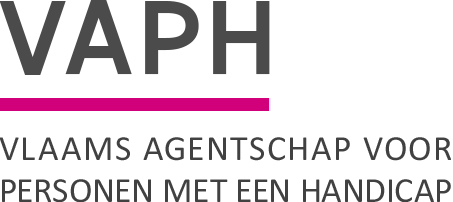 ZenithgebouwKoning Albert II-laan 37
1030 BRUSSELwww.vaph.beINFONOTAZenithgebouwKoning Albert II-laan 37
1030 BRUSSELwww.vaph.beAan: VZA’s, MFC’s, DOP’s en RTH dienstenZenithgebouwKoning Albert II-laan 37
1030 BRUSSELwww.vaph.be8 augustus 2023ZenithgebouwKoning Albert II-laan 37
1030 BRUSSELwww.vaph.be INF/23/24ContactpersoonAnciënniteiten E-mailAncienniteiten@vaph.beTelefoon02 249 33 44Bijlagen4Structureel instroomkanaal in paritair comité 319.01: registraties in IsisStructureel instroomkanaal in paritair comité 319.01: registraties in Isis